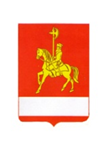 АДМИНИСТРАЦИЯ КАРАТУЗСКОГО РАЙОНАПОСТАНОВЛЕНИЕ30.03.2021                                     с. Каратузское                                    № 236-пО создании Молодёжного совета при главе Каратузского районаВ целях повышения правовой и политической культуры молодежи, подготовки и приобщения социально-активных молодых людей к управленческой деятельности, подготовки рекомендаций по реализации государственной молодежной политики в Каратузском районе, руководствуясь ст. 26, ст. 28 Устава Муниципального образования «Каратузский район» ПОСТАНОВЛЯЮ:1. Создать Молодежный совет при главе Каратузского района и утвердить его состав согласно приложению № 1 к настоящему постановлению.2. Утвердить Положение о Молодежном совете при главе Каратузского района согласно приложению № 2 к настоящему постановлению.3. Опубликовать постановление на официальном сайте администрации Каратузского района с адресом в информационно-телекоммуникационной сети интернет – www.karatuzraion.ru4. Постановление главы Каратузского района № 37-п от 12.12.2013 «Об утверждении Положения «О молодежном Совете при главе Каратузского района» признать утратившим силу.5. Контроль за исполнением настоящего постановления возложить на Савина А.А., заместителя главы района по социальным вопросам.6. Настоящее постановление вступает в силу со дня его подписания.Глава района                                                                                         К.А. ТюнинСОСТАВМолодежного совета при главе Каратузского районаПОЛОЖЕНИЕ«О Молодежном Совете при главе Каратузского района»1.  ОБЩИЕ ПОЛОЖЕНИЯ1.1. Молодёжный Совет при главе Каратузского района (далее - Молодёжный совет) является совещательно-консультативным органом, осуществляющим свою деятельность на общественных началах.1.2. Молодёжный совет осуществляет свою деятельность в соответствии с Конституцией Российской Федерации, федеральными законами, Законами Красноярского края, Уставом муниципального образования Каратузский район, и настоящим Положением.1.3. Молодёжный совет не является юридическим лицом.1.4. Решения Молодёжного совета, принятые в пределах его компетенции, обязательны для исполнения всеми членами Молодёжного совета.1.5. Срок полномочий Молодёжного совета составляет три года и исчисляется со дня утверждения главой муниципального образования Каратузский район состава Молодёжного совета.1.6. Полномочия Молодёжного совета предыдущего состава прекращаются со дня утверждения нового состава Молодёжного совета.1.7. Молодёжный совет может иметь собственную символику.2.  ЦЕЛИ И ЗАДАЧИ МОЛОДЁЖНОГО СОВЕТА2.1. Целью деятельности Молодёжного совета является обеспечение всестороннего и оперативного взаимодействия органов местного самоуправления муниципального образования Каратузский район с молодёжью, молодёжными организациями в рамках реализации молодёжной политики, привлечение молодых граждан к решению социально-экономических, общественно-политических вопросов муниципального образования Каратузский район.2.2. Задачами Молодёжного совета являются:2.2.1 Анализ и разработка предложений по совершенствованию деятельности органов местного самоуправления в сфере регулирования прав и законных интересов молодёжи и молодёжных организаций, содействие в реализации основных направлений государственной молодёжной политики на территории муниципального образования Каратузский район;2.2.2. Привлечение молодых граждан к участию в общественной деятельности, деятельности органов местного самоуправления муниципального образования Каратузский район;2.2.3. Оказание содействия молодёжи Каратузского района в реализации программ, инициатив, социальных проектов;2.2.4. Формирование гражданской позиции, повышение социальной активности молодёжи и её участие в социально-политической жизни муниципального образования Каратузского района;2.2.5. Проведение просветительской и разъяснительной работы в молодёжной среде, направленной на повышение авторитета органов местного самоуправления муниципального образования Каратузский район;2.2.6. Представление интересов молодёжи Каратузского района на мероприятиях всех уровней, проводимых для молодёжи, молодёжных организаций;2.2.7. Взаимодействие с Муниципальным бюджетным учреждением «Молодёжный центр Лидер», координирующим и обеспечивающим деятельность Молодёжного совета, по вопросам реализации молодёжных инициатив, проектов муниципального и регионального значений;2.2.8. Изучение, обобщение и распространение передового опыта работы с молодёжью других регионов;2.2.9. Предложение кандидатур из числа молодёжи Каратузского района для награждения благодарностями, почётными грамотами и другими поощрениями главы муниципального образования Каратузского района за особые успехи и достижения.3. ФОРМИРОВАНИЕ И ВКЛЮЧЕНИЕ В СОСТАВ МОЛОДЁЖНОГО СОВЕТА3.1. Молодёжный совет состоит из представителей работающей молодёжи, а также представителей молодёжных организаций, осуществляющих свою деятельность на территории муниципального образования Каратузский район.3.2. Членами Молодёжного совета могут быть молодые люди в возрасте от 18 до 35 лет, постоянно проживающие на территории Каратузского района.3.3. Максимальное количество членов Молодёжного совета составляет не более 15 человек.3.4. Молодёжный совет состоит из председателя, заместителя председателя, секретаря и членов Молодёжного совета.3.5. Порядок и условия включения в состав Молодёжного совета определяются настоящим положением в соответствие с пунктом 3.2.3.6. Персональный состав Молодёжного совета утверждается нормативно-правовым актом Администрации муниципального образования Каратузского района.4.  ПОЛНОМОЧИЯ МОЛОДЁЖНОГО СОВЕТА4.1. Молодёжный совет в целях реализации своих задач осуществляет следующие полномочия:4.1.1. Оказывает консультативную помощь молодёжным общественным организациям в разработке и внедрении исследовательских, культурных, экологических, спортивных и патриотических программ по воспитанию и обучению молодёжи;4.1.2. Приглашает для участия в своих заседаниях руководителей и специалистов структурных подразделений Администрации муниципального образования Каратузский район;4.1.3. Участвует в мероприятиях, программах и проектах, проводимых Администрацией муниципального Каратузского района (участие в работе экспертных групп, координационных и консультативных органов, подготовка и проведение совещаний, семинаров, конференций, участие в мероприятиях мониторингового характера);4.1.4. Создаёт экспертные и рабочие группы;4.1.5. Инициирует и организует по согласованию с главой муниципального образования проведение совещаний, консультаций, семинаров, конференций, форумов, «круглых столов» и иных мероприятий, с приглашением представителей Администрации Каратузского района, муниципальных учреждений;4.1.6. Осуществляет взаимодействие с общественными объединениями, органами местного самоуправления, в области разработки инициатив, направленных на защиту законных прав и интересов молодёжи;4.1.7. Направляет главе муниципального образования Каратузский район предложения по решению актуальных социальных и экономических проблем;4.1.8  Предоставляет ежеквартально информацию о своей деятельности главе муниципального образования.4.1.9 Осуществляет информационное сопровождение своей деятельности в средствах массовой информации.5. ОРГАНИЗАЦИЯ ДЕЯТЕЛЬНОСТИ МОЛОДЁЖНОГО СОВЕТА5.1.  Первое заседание Молодёжного совета проводится в течение месяца после издания правового акта муниципального образования Каратузского района об утверждении состава Молодёжного совета.5.2.  Основной формой деятельности Молодёжного совета является заседание. Заседание Молодёжного совета проводится не реже трех раз в год. В случае необходимости могут проводиться внеочередные заседания. Дату, время и место заседания определяет председатель Молодёжного совета с учётом мнения членов Молодёжного совета.5.3.  Регламент работы и план работы Молодёжного совета утверждаются на его первом заседании.5.4.  Заседания Молодёжного совета проводит председатель, в случае отсутствия председателя – заместитель председателя Молодёжного совета.5.5.  Заседание Молодёжного совета считается правомочным, если на нём присутствует более половины членов Молодёжного совета.5.6. Председатель Молодёжного совета:5.6.1. Осуществляет руководство работой Молодёжного совета;5.6.2. Председательствует на заседаниях Молодёжного совета;5.6.3. Созывает и проводит заседания Молодёжного совета;5.6.4. Формирует с учётом предложений членов Молодёжного совета и утверждает перспективный план работы Молодёжного совета и повестку заседаний Молодёжного совета;5.6.5. Координирует работу всех членов Молодёжного совета, рабочих и экспертных групп, создаваемых Молодёжным советом;5.6.6. Даёт поручения членам Молодёжного совета.5.7. В отсутствие председателя Молодёжного совета его обязанности выполняет заместитель председателя Молодёжного совета.5.8. Заместитель председателя Молодёжного совета:5.8.1. По поручению председателя Молодёжного совета представляет Молодёжный совет во взаимоотношениях с органами местного самоуправления, организациями и общественными объединениями;5.8.2. В отсутствие председателя Молодёжного совета координирует деятельность рабочих и экспертных групп, создаваемых Молодёжным советом;5.8.3. Решает иные вопросы деятельности Молодёжного совета в соответствии с настоящим Положением и регламентом работы Молодёжного совета.5.9. Секретарь Молодёжного совета:5.9.1. Оповещает членов Молодёжного совета о предстоящем заседании Молодёжного совета;5.9.2. Взаимодействует с рабочими и экспертными группами Молодёжного совета при подготовке вопросов, выносимых на заседание Молодёжного совета;5.9.3. Осуществляет обеспечение членов Молодёжного совета необходимыми материалами и информацией о заседаниях Молодёжного совета;5.9.4. Представляет в Молодёжный совет поступившие предложения о перспективном плане работы, проекте повестки заседания Молодёжного совета;5.9.5. Ведёт протоколы заседаний Молодёжного совета;5.9.6. Обеспечивает регистрацию, хранение и учёт документов Молодёжного совета;5.9.7. Информирует членов Молодёжного совета о решении органов местного самоуправления Каратузский район, касающихся деятельности Молодёжного совета.5.9.8. Выполняет иные функции, возложенные на секретаря председателем Молодёжного совета.5.10. В случае невозможности члена Молодёжного совета по объективным причинам принять участие в заседании Молодёжного совета, он информирует об этом ответственного секретаря Молодёжного совета и предоставляет в письменной форме своё мнение по рассматриваемым вопросам, в том числе по вопросам, выносимым на согласование.5.11 Решения Молодёжного совета принимаются простым большинством голосов присутствующих на заседании членов Молодёжного совета, при этом учитывается мнение отсутствующего члена Молодёжного совета, представленное в письменной форме. При равенстве голосов решающим является голос председателя Молодёжного совета.5.12. Решения Молодёжного совета оформляются протоколом, который подписывается председателем и секретарём Молодёжного совета.5.13. Члены Молодёжного совета обязаны:5.13.1. Исполнять решения Молодёжного совета, поручения председателя Молодёжного совета;5.13.2. Лично участвовать в деятельности Молодёжного совета, посещать все его заседания, активно содействовать решению стоящих перед Молодёжным советом задач;5.13.3. Информировать Молодёжный совет, ответственного секретаря и председателя Молодёжного совета о своей работе;5.13.4. Содействовать повышению авторитета Молодёжного совета;5.13.5. Не допускать действий, наносящих ущерб деятельности и законным интересам Молодёжного совета и его членов.5.14. За два месяца до окончания срока полномочий членов Молодёжного совета инициируется процедура формирования нового состава Молодёжного совета.5.15. Полномочия члена Молодёжного совета прекращаются досрочно в случаях:5.15.1. Вступления в законную силу обвинительного приговора суда в отношении лица, являющегося членом Молодёжного совета;5.15.2. Вступления в законную силу решения суда о признании недееспособным или ограниченно дееспособным лица, являющегося членом Молодёжного совета;5.15.3. Выезда на постоянное место жительства за пределы муниципального образования;5.15.4. Достижения возраста 36 лет;5.15.5. Подачи личного заявления о сложении полномочий;5.15.6. Отсутствие на двух подряд общих собраниях Молодёжного совета без уважительной причины.5.16. В случае неисполнения или ненадлежащего исполнения своих обязанностей член Молодёжного совета может быть исключён из его состава решением Молодёжного совета, если за это решение проголосуют не менее двух третей от общего числа членов Молодёжного совета.5.17. Вопросы деятельности Молодёжного совета, не урегулированные настоящим Положением, определяются регламентом работы Молодёжного совета.Приложение №1 к постановлению администрации Каратузского районаот 30.03.2021 № 236-пБлинцов Евгений ИвановичПредседатель молодежного совета Тонких Юлия ЮрьевнаЗаместитель председателя молодежного советаУсатова Анастасия АлексеевнаСекретарь молодежного советаБезруких Софья Андреевна Член молодежного советаПопова Кристина МаксимовнаЧлен молодежного советаТимошкина Татьяна Андреевна Член молодежного советаНепомнящая Снежана АлександровнаЧлен молодежного советаТимшина Татьяна Алексеевна Член молодежного советаПетров Александр Олегович Член молодежного советаБочкарева Маргарита АндреевнаЧлен молодежного советаВласова Юлия АндреевнаЧлен молодежного советаКошелькова Мария АлександровнаЧлен молодежного советаЕпифанова Наталья ВикторовнаЧлен молодежного советаКоваленко –Бродягина  Алена ВалерьевнаЧлен молодежного советаГоловков Илья ИгоревичЧлен молодежного советаПриложение №2 к постановлению администрации Каратузского района от 30.03.2021 № 236-п